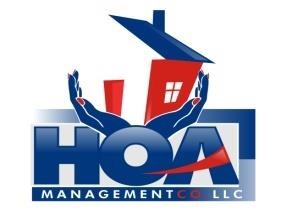 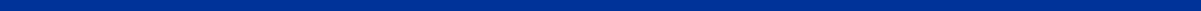 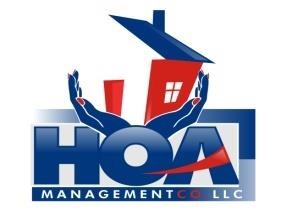 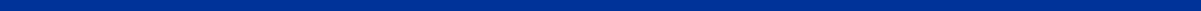 “Your community is in our hands.” Tenant Information SheetGRANTHAM PLACE ASSOCIATION If you rent your unit, please complete the following information about your tenant(s). This form MUST be returned to:  HOA Management Company 3107 Evans Street, Ste. B,  Greenville, NC 27834 Homeowners Name & Mailing Address: __________________________________  	 	 	 	                 __________________________________     __________________________________ Tenant Name(s):   1.__________________________ Phone #:________________________  	 	      2.__________________________ Phone #:________________________  	 	      3.__________________________ Phone #:________________________ Pet Information: Pet #1 Type: ________________ Breed: ___________________ Weight: _________________ Pet #2 Type: ________________ Breed: ___________________ Weight: _________________ Pet #3 Type: ________________ Breed: ___________________ Weight: _________________ Please make sure to give all tenants a copy of the association by-laws and rules/regulations. Should the tenant fail to abide by said documents, the individual homeowner will be held responsible. ________________________________  	 	 	__________________ Signature of Homeowner 	 	 	 	 	 	Date ________________________________  	 	 	__________________ Signature of Rental Agent (if applicable) 	 	 	 	Date 